＜別紙２＞２０２１年度「情報労連・愛の基金」の公募による助成申請書                                                   記入日　　　　年　　月　　日【その他】申し込み締め切りは、２０２２年６月３０日（木）です。提出書類は下記のとおりです。（提出書類を確認し、チェック欄にチェックを入れてください）チェック欄（１）助成申請書　　　　　　　　　　　　　　　　　　　　　□（２）定款（規約）または会則等　　　　　　　　　　　　　　□（３）役員名簿　　　　　　　　　　　　　　　　　　　　　　□（４）前年度決算書　　　　　　　　　　　　　　　　　　　　□（５）パンフレット、事業計画書・報告書等　　　　　　　　　□（６）活動時の写真※（団体紹介等を想定し電子データ推奨）　□※活動時の写真は、活動団体の紹介および「情報労連愛の基金」の取り組み周知を目的とし、情報労連ＨＰ、ポスター等で使用させていただく場合があります。電子データでの提供先：soshiki@joho.or.jp連合「ゆにふぁん」への登録を希望する。　　　　　　　　　 □連合「ゆにふぁん」
【ＵＲＬ】https://www.jtuc-rengo.or.jp/unifan/【ＱＲコード】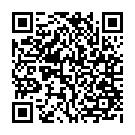  1.申請申込者 　※右欄に○印をつけて記     入してください。　 （氏　名） 　（連絡先）〒     　　    TEL:　　･現情報労連組合員である場合:組合･支部名 　　（　　　　　　　　　　　　　　　　　　　　　）　 ・元情報労連組合員である場合:組合･支部名 　　（　　　　　　　　　　　　　　　　　　　　　）＜※組合員・元組合員のご家族が活動に参加している場合＞・参加されているご家族氏名（　　　　　　　　　　　　　　　　　　　 　）2.団体名（正式名称）   （略　称　名） 3.所在地  (ﾋﾞﾙ名・部屋番号)  〒 4.TEL番号・FAX番号  TEL番号:   　　　　 　（      　）  FAX番号:  　　　　    （　　　　） 5.e-mail  e-mail: 6.http://  http:// 7.法人格 8.設立年月日  有　・　無   有る場合は下のいずれかに○をつけてください。   （その他についてはご記入願います）・ＮＰＯ法人　　・その他　→（　　　　　　　　　)法人 7.法人格 8.設立年月日　　（取得年月日:      　　　年        月  　　　日） 7.法人格 8.設立年月日 　　　　　　　　　　　　　年        月        日 9.代表者氏名    (役職名)    (略　歴)10.事務局責任者名    (役職名)11.活動内容※１　活動の頻度についても記載願います（回/年等）※２　記載内容のうち、組合員が参加している内容については太字で記載願います 12.情報労連組合員の参加状況【情報労連組合員である役員の有無について】　　有　・　無（○で囲んでください）有の場合→氏名（　　　　　　　　　　　　　　　　　　）　　　　　役職（　　　　　　　　　　　　　　　　　　）･現情報労連組合員である場合:組合･支部名（　　　　　　　　　　　　　　　　　　　　　　　　　）・元情報労連組合員である場合:組合･支部名（　　　　　　　　　　　　　　　　　　　　　　　　　）・ご家族が役員である場合役員であるご家族の氏名（　　　　　　　　　　　　　　　　　　　　　　　　　）【情報労連組合員の参加状況について】・会員数　（　　　　　　　　）名・参加者数（　　　　　　　　）名13.専従スタッフ人数  (具体的に)　職員(　　　人)､臨時(　　　人)､パ－ト(      人)  ﾎﾞﾗﾝﾃｲｱ(　　　人)､嘱託(　　　人)14.下部組織について 支部など下部組織を有している場合は箇所数・所在地            　　　支部       　　　　　箇所　 所在地：15.会員制度 有　・　無   ある場合､（個人会員数　　　　　　　　　　  人）             (法人会員数　　　　　　　　　　団体)16.刊　行　物 有  ・  無  　 ある場合､名  称（　　　　　　　　　　　　　）           　 部  数（　　　 　　　　         部）            　発　行（年　　　　回､ 月　　　　回）17．推薦組織について【住所／電話番号】【組織名】【代表者名】